Please support your child to practise and reinforce the phonemes and graphemes we are learning in school. More information and support can be found on the Little Wandle website - https://www.littlewandlelettersandsounds.org.uk/resources/for-parents/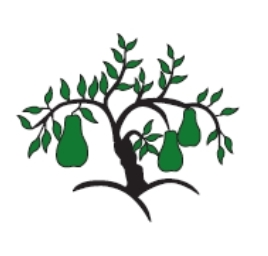 Little Wandle - Letters and Sounds EYFS Phonics Home Learning 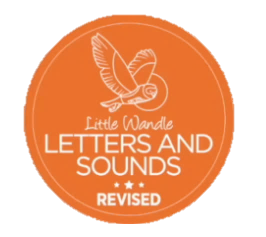 Phase 4 – Summer 2 Week 4Focus –  words ending in -ing, -ed.We will be reading words ending in -ing and -ed. Can you spot the different sound the ed makes? (/t/,/id/,/d/)groaning      sleeping      crowding    paintingcloaked     sparked   screeched     splashedcrowded     floated    boasted    paintedspeared   crowned    cleared    stormedWe will be practising tricky words. Can you spot the tricky part of the word?the          I          go         no           yousaid          so            have        likeCan you sort the words in to the sound ed makes? (One has been done for you)toasted     scooped   groaned    started      croaked   smearedWe will be reading sentences. Can you spot any tricky words? I said, “I like toasted buns do you?”When I am painting I do not like to get splashed.He screeched at the mud smeared on his coat.